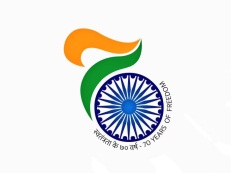 Embassy of IndiaAshgabatDance performance by Bollywood GroupTo celebrate India @ 70 and Independence Day of India, Embassy of India in Ashgabat  organized two Bollywood dance shows of ICCR’s sponsored “Bollywood Rockers” Group with support of Ministry of Culture of Turkmenistan.	The 14-member group presented splendid cultural program based on Bollywood theme songs depicting variant colours of India on 30-31st August 2018 at Watan Kino-theatre. The events were formally inaugurated on   31st August, 2018 with lighting of traditional lamp by H.E. Mr. Nursahet Shrimov Deputy Minister of Culture, Government of Turkmenistan and H. E. Mr. Azar A H Khan Ambassador of India to Turkmenistan. The theater was packed to the capacity on both days. Besides a large number of Turkmen nationals, performances were attended by Head of   Foreign Missions, UN Organizations, Diplomatic Community and representatives of the Governments of Turkmenistan.  ***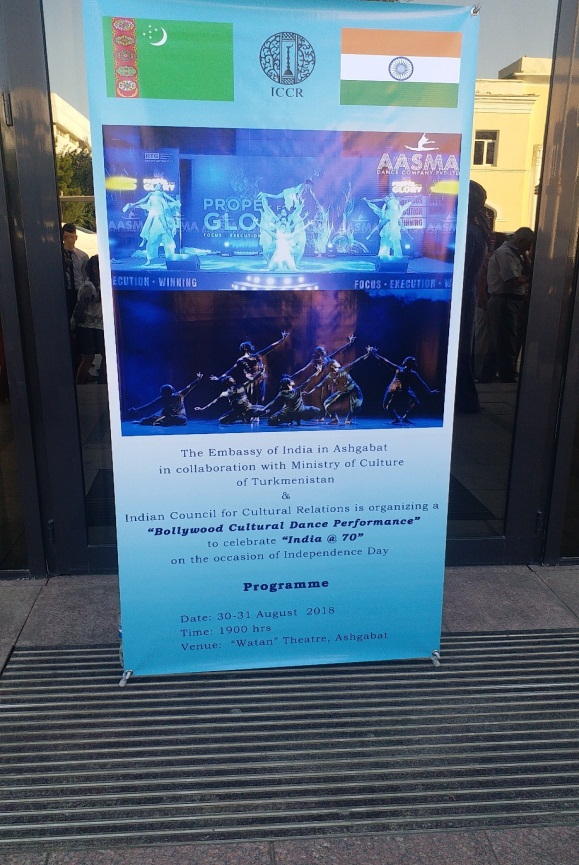 Performance by Bollywood Group 30-31 August 2018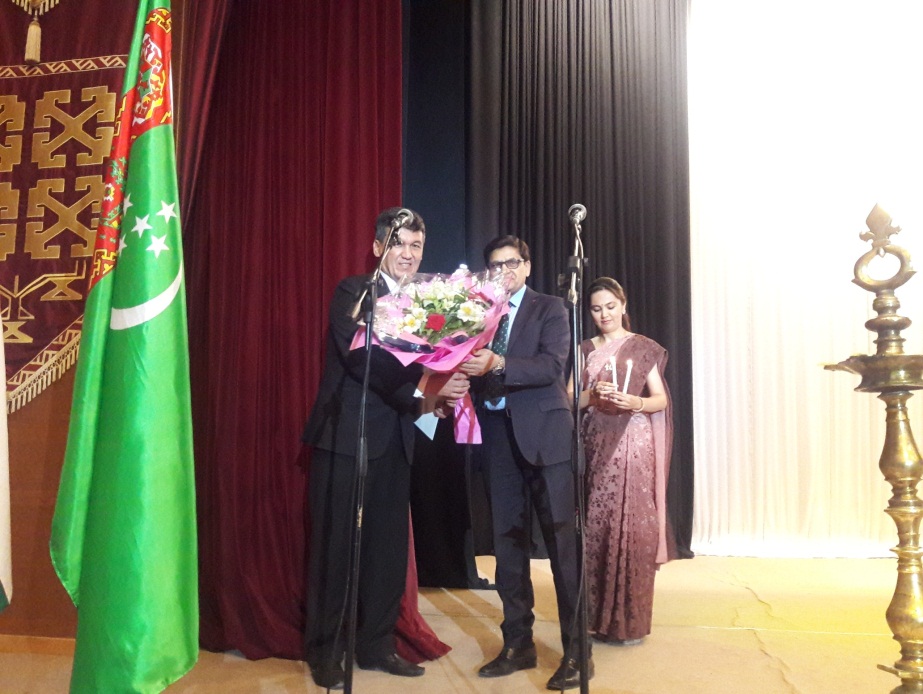 Performance by Bollywood Group:  Welcoming the Chief Guest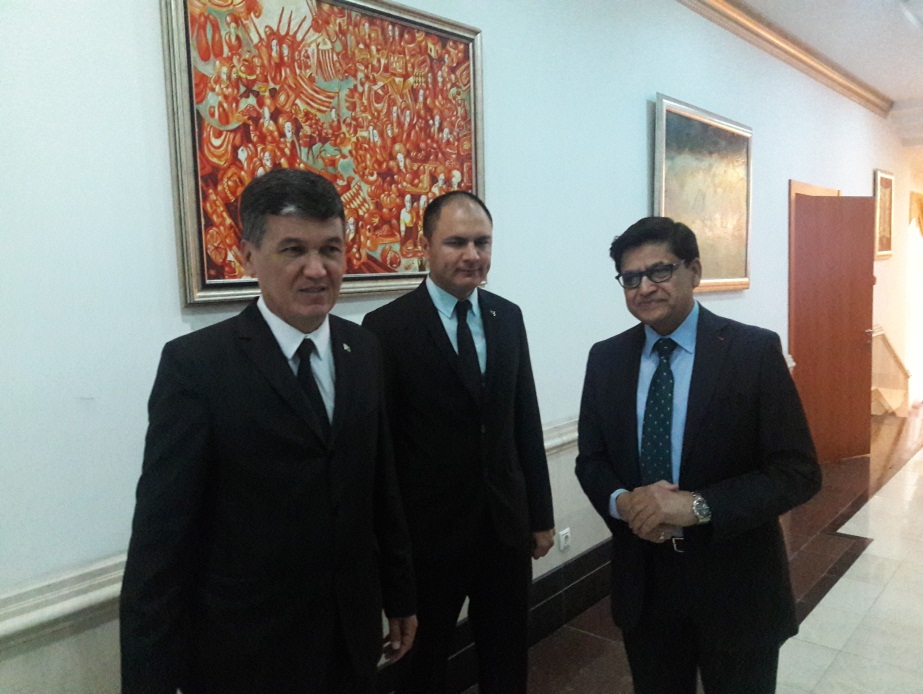 Performance by Bollywood Group: Welcoming the Chief Guest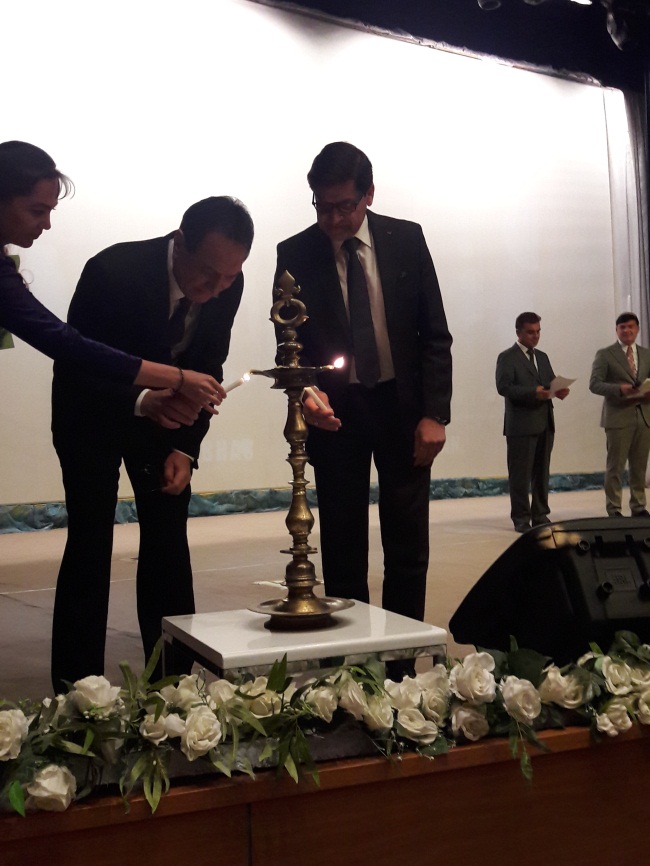 Performance by Bollywood Group:  Lighting the lamp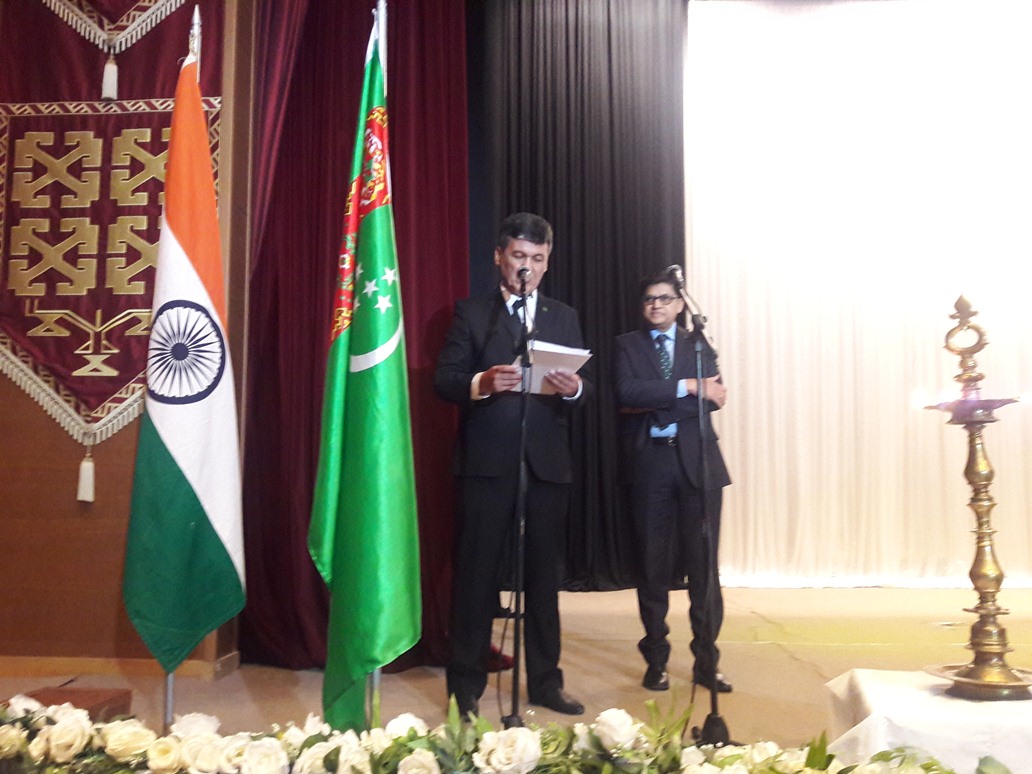 Performance by Bollywood Group:  Address by the Chief Guest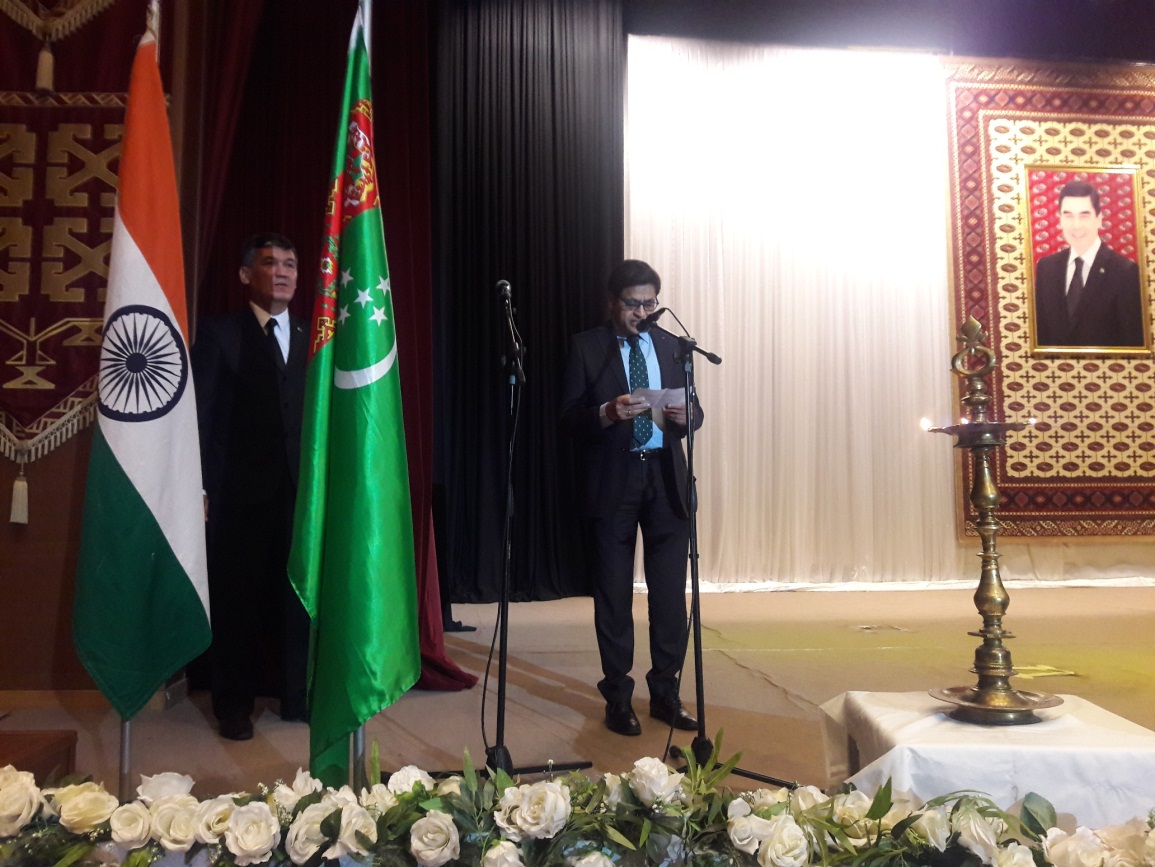 Performance by Bollywood Group:  Address by the Ambassador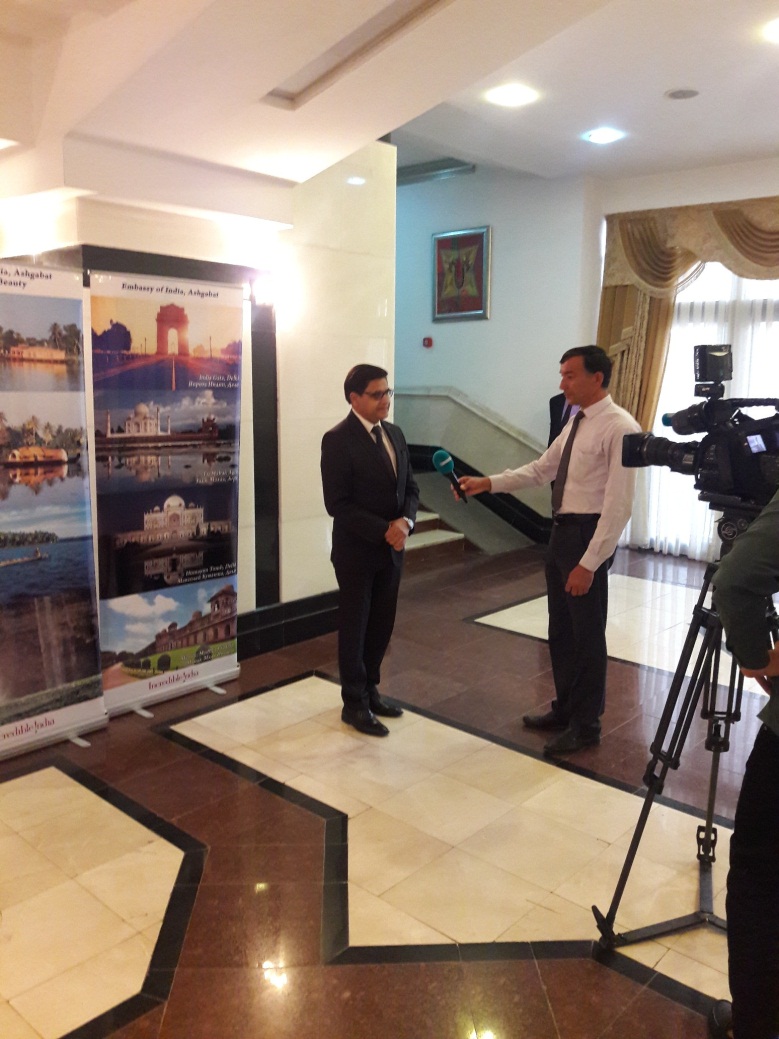 Performance by Bollywood Group:  Interview of the AmbassadorPerformance by Bollywood Group  Glimpses 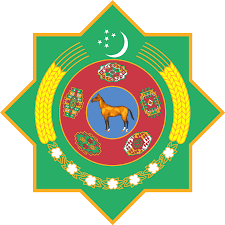 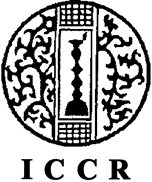 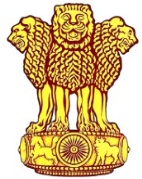 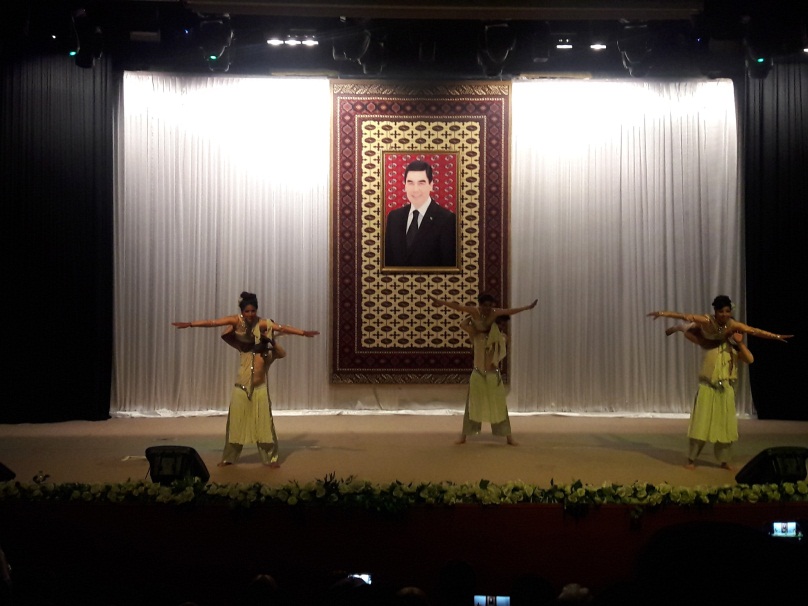 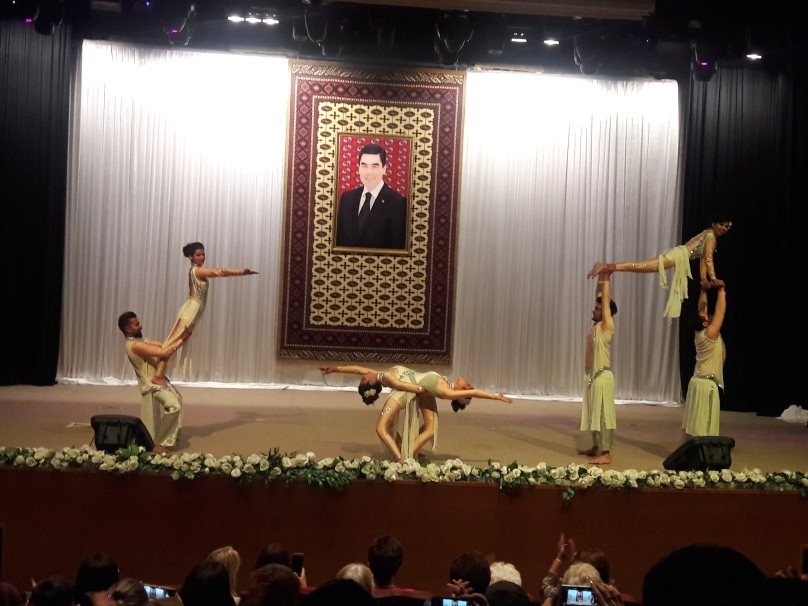 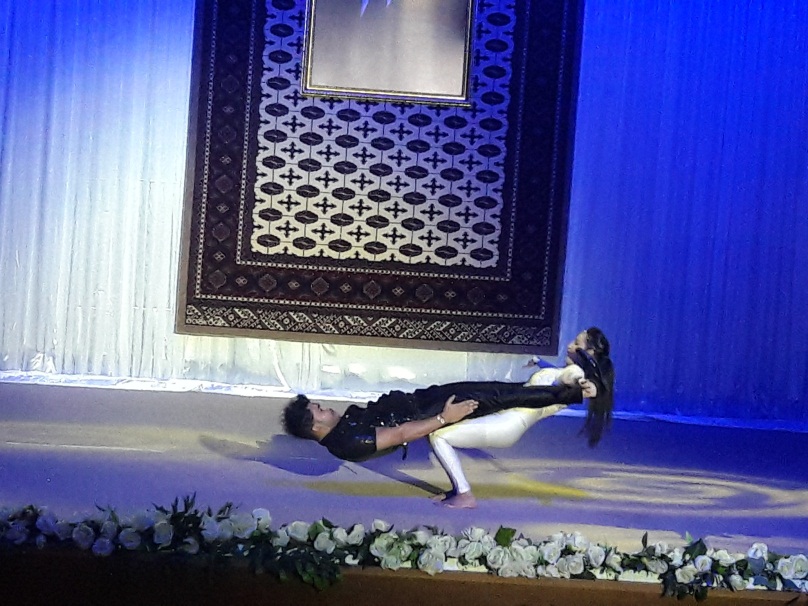 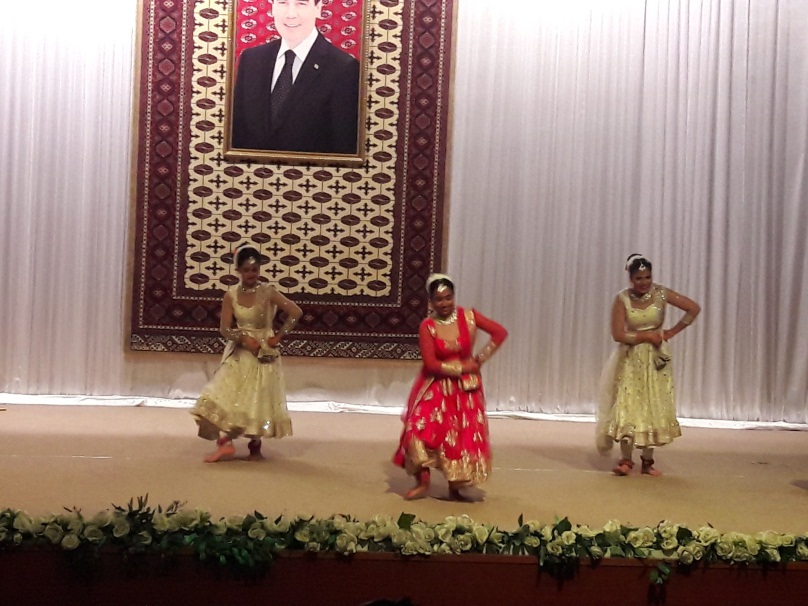 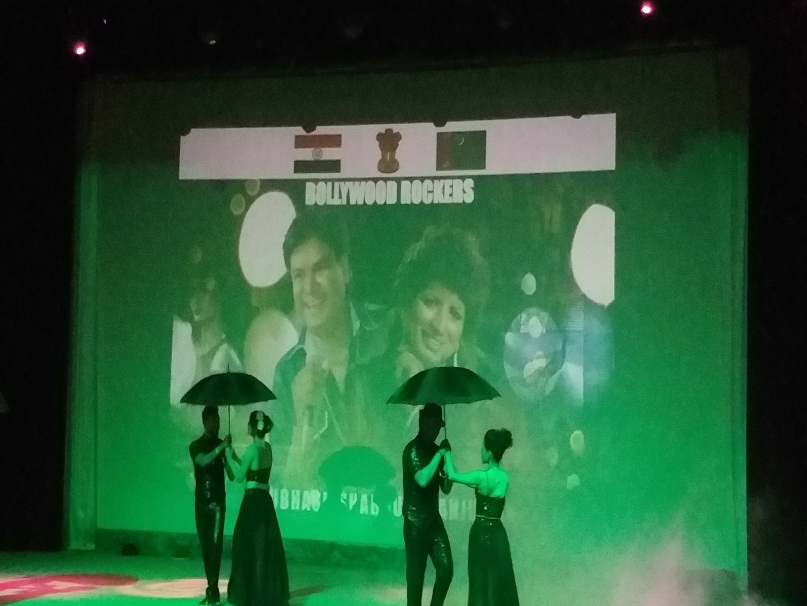 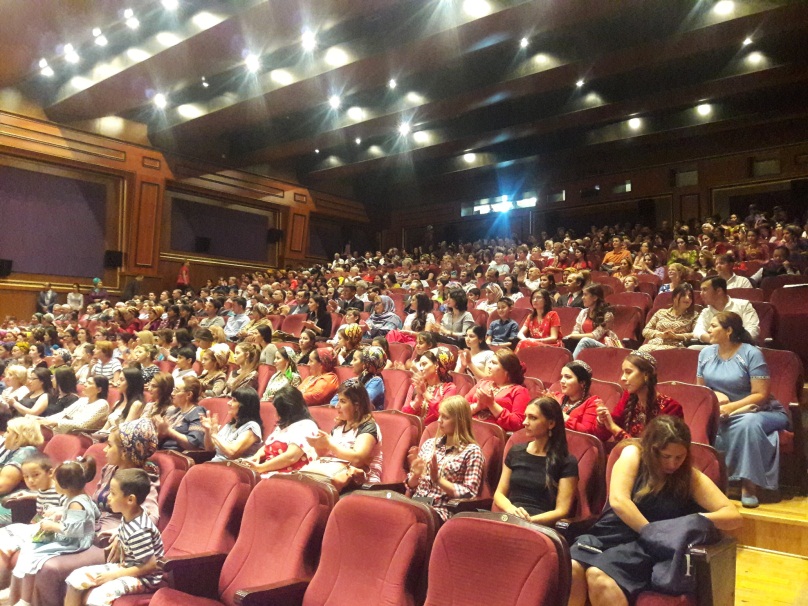 